Ma´ster en Visi´on ArtificialCurso 2023-2024APUNTES DE FUNDAMENTOS MATEMA´TICOSGu´ıa de EstudioAutores:Iv´an Ram´ırez, Victoria Ruiz, Emanuele Schiavi1©2023 Iv´an Ram´ırez D´ıaz, Victoria Ruiz Parrado, Emanuele Schiavi. Al- gunos derechos reservados. Este documento se distribuye bajo la licencia “Atribuci´on-CompartirIgual  4.0  Internacional”  de  Creative  Commons,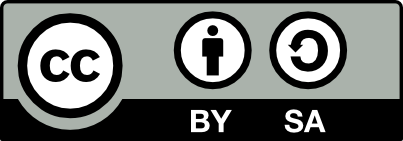 disponible en https://creativecommons.org/licenses/by-sa/4.0/deed.es.Introduccio´nFundamentos  Matem´aticos  es  una  asignatura  enmarcada  en  el  M´aster  de Visio´n Artificial de la Escuela T´ecnica Superior de Ingenier´ıa Inform´atica de la URJC. La estructura global de la asignatura se detalla a continuaci´on:Parte I:En esta primera parte de la asignatura se van a repasar y ampliar los con- ceptos de estad´ıstica necesarios para la segunda parte de la asignatura. Estos conceptos  van  a  aparecer  en  otras  asignaturas  dele  M´aster,  por  lo  que  es interesante verlos al comienzo de la asignatura.Algunos de los conceptos que se van a repasar son las definiciones de espacio muestral, sucesos, variables aleatorias, funciones de probabilidad y funciones de distribuci´on. Tambi´en se va a hacer un pequen˜o repaso al c´alculo de pro- babilidades. Como a menudo no se conocen los valores de los par´ametros de las funciones de distribuci´on, se van a definir estad´ısticos y estimadores, y se van a estudiar m´etodos para calcularlos.Finalmente, se introducir´a la diferencia entre la estad´ıstica frecuentaste y la estad´ıstica bayesiana.Parte II:En esta segunda parte de la asignatura se proporcionan los Fundamentos de A´lgebra y C´alculo necesarios para el desarrollo de la asignatura, as´ı como del M´aster en Visio´n Artificial. Se divide en 3 bloques: caso lineal, caso no lineal y c´alculo variacional.Tras ver, en el primer bloque, t´ecnicas algebraicas de factorizaci´on de matri- ces y analizar la teor´ıa de los sistemas lineales y de la minimizaci´on cuadr´atica finito dimensional para regresi´on lineal, pasamos a considerar, en el segundo bloque, las im´agenes digitales como funciones y aplicamos los operadores de gradiente y divergencia. Esto introduce el operador de Laplace que utilizare- mos para realizar procesos de difusi´on sobre im´agenes.En la u´ltima parte se definen los modelos Bayesianos para reducci´on de ruido, deconvoluci´on, inpainting y restauracion de im´agenes digitales. Se resuelven en el marco infinito dimensional del c´alculo variacional. En las pr´acticas se desarrolla adem´as el caso de difusi´on no lineal.Parte III:En esta tercera parte de la asignatura se proporcionan los Fundamentos del Aprendizaje Automa´tico y Profundo necesarios para el desarrollo de la asig- natura, as´ı como del M´aster en Visio´n Artificial.Apoy´andose en las dos previas partes de Fundamentos Matem´aticos, se co- menzar´a  con  una  descripci´on  informal  del  problema  general  que  se  va  a resolver  para,  a  continuaci´on,  redefinir  m´as  rigurosamente  dicho  problema partiendo de una interpretaci´on Bayesiana del mismo.Tras desarrollar todos los elementos fundamentales del Aprendizaje Autom´ati- co y Profundo, se realizar´an varias pr´acticas que har´an uso de lo visto tanto en la parte de Estad´ıstica como en la de A´lgebra y C´alculo.PARTE IIPARTE IIIA´lgebra y C´alculo VariacionalAprendizaje Autom´atico y Profundo1VictoriaIntroducci´on Estad´ıstica Bayesiana2VictoriaEstimadores y Aprendizaje Autom´atico15Iv´anIntroducci´on Deep Learning